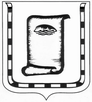 АДМИНИСТРАЦИЯ ГОРОДА НОВОАЛТАЙСКААЛТАЙСКОГО КРАЯП О С Т А Н О В Л Е Н И Е19.09.2018                                г. Новоалтайск                                № 1626В соответствии с Федеральным законом Российской Федерации 
от 06.10.2003 № 131-ФЗ «Об общих принципах организации местного самоуправления в Российской Федерации», постановлением Администрации города Новоалтайска от 23.12.2015 № 2706 «Об утверждении муниципальной программы «Поддержка и развитие малого и среднего предпринимательства 
в городе Новоалтайске на 2016-2020 годы», п о с т а н о в л я ю:Утвердить Порядок субсидирования части затрат по социально значимым проектам, согласно приложению 1 к настоящему постановлению.Утвердить формы документов, предоставляемых субъектам 
по социально значимым проектам, согласно приложению 2 к настоящему постановлению.Признать утратившим силу постановление Администрации города Новоалтайска от 20.09.2017 № 1799 «О субсидировании части затрат субъектов социального предпринимательства».Опубликовать настоящее постановление в Вестнике муниципального образования города Новоалтайска.Контроль за исполнением настоящего постановления оставляю 
за собойГлава города                                 			                              С.Н. ЕремеевСОГЛАСОВАНОПервый заместитель главы Администрации города                                                              С.И. ЛисовскийЗаместитель главы Администрации города 						        О.В. ГладковаПредседатель комитетапо экономической политикеи инвестициям							               Е.В. КатушонокЗаведующий юридическимотделом Администрации города 					         В.С. АсатрянКому направлен документ:1. В дело2. Прокуратура3. Комитет по экономикеИван Павлович Строчков(38532) 2 31 21ПОРЯДОКсубсидирования части затрат по социально значимым проектамНастоящий Порядок субсидирования части затрат по социально значимым проектам (далее - «Порядок») разработан в соответствии с Федеральным законом от 24.07.2007 N 209-ФЗ «О развитии малого и среднего предпринимательства в Российской Федерации», постановлением Администрации города Новоалтайска от 23.12.2015 № 2706 «Об утверждении муниципальной программы «Поддержка и развитие малого и среднего предпринимательства в городе Новоалтайске на 2016 - 2020 годы».Целью субсидирования части затрат по социально значимым проектам (далее - «Субсидирование»), является создание условий для развития малого и среднего предпринимательства, посредством предоставления им субсидий, направленных на поддержку и стимулирование интенсивного развития субъектов социально значимых направлений предпринимательской деятельности (далее «Субъекты СЗП») в городе Новоалтайске.Настоящий Порядок определяет:мероприятия по субсидированию части затрат по социально значимым проектам;категории и (или) критерии отбора юридических лиц, индивидуальных предпринимателей - производителей товаров, работ, услуг, имеющих право на получение субсидий;цели, условия и порядок представления субсидий;перечень документов, представляемых Субъектами СЗП, претендующими на получение финансовой поддержки, процедуру их рассмотрения;процедуру возврата субсидий в случае нарушения условий соглашения (договора) о предоставлении из бюджета городского округа субсидии юридическому лицу (за исключением муниципального учреждения), индивидуальному предпринимателю, физическому лицу - производителю товаров, работ, услуг на возмещение затрат (недополученных доходов) в связи с производством (реализацией) товаров выполнением работ, оказанием услуг (далее - «Соглашение»).К мероприятиям по субсидированию части затрат по социально значимым проектам, относится:субсидирование части затрат, связанных с созданием и (или) развитием центров времяпрепровождения детей (пункт 4 настоящего Порядка);субсидирование части затрат, связанных с созданием и (или) развитием дошкольных образовательных центров (пункт 5 настоящего Порядка);субсидирование части затрат, субъектов социального предпринимательства (пункт 6 настоящего Порядка).Субсидирование части затрат, связанных с созданием и (или) развитием центров времяпрепровождения детей.	4.1. Субъекты предпринимательской деятельности, занимающиеся созданием и (или) развитием центров времяпрепровождения детей (Далее – «Субъекты ЦВД») – это субъекты, осуществляющие социально ориентированную деятельность, направленную на создание и развитие групп дневного времяпрепровождения детей дошкольного возраста.4.2. Субсидии предоставляются Субъектам ЦВД при соблюдении условий порядка на создание центра времяпрепровождения детей:а) функционирование центра времяпрепровождения детей в течение не менее 3 лет с момента получения субсидии на создание центра времяпрепровождения детей;б) предоставление субъектом одного или нескольких документов, подтверждающих понесенные затраты (копии договора аренды помещения, копии документов, подтверждающих право собственности на помещения, копии документов, подтверждающих право на использование нежилого помещения, копии проектно-сметной документации на ремонт (реконструкцию) помещения, договора(ов) на покупку оборудования), в том числе на подготовку помещения для центра времяпрепровождения детей;в) предоставление документов (в свободной форме), подтверждающих соответствие помещения санитарно-эпидемиологическим требованиям, нормам пожарной безопасности, а также подтверждение о начале деятельности центра времяпрепровождения детей.Субсидии на создание центра времяпрепровождения детей предоставляются единовременно в полном объеме при выполнении одновременно всех вышеперечисленных условий.Субсидия на открытие центра времяпрепровождения детей предоставляется при условии ее использования субъектом на финансирование обоснованных и документально подтвержденных затрат (оплата аренды и (или) выкупа помещения, ремонт (реконструкция) помещения, покупка оборудования, мебели, материалов, инвентаря, оплата коммунальных услуг, услуг электроснабжения, оборудования, необходимого для обеспечения соответствия помещений центра времяпрепровождения детей требованиям, предусмотренным законодательством Российской Федерации и иными нормативными правовыми актами, необходимым для организации работы центра времяпрепровождения детей).Субсидии на создание и (или) развитие центра времяпрепровождения детей предоставляются на условиях софинансирования субъектом расходов, связанных с реализацией проекта по созданию и (или) развитию центра времяпрепровождения детей, в размере не менее 15% от размера получаемой субсидии.Максимальный размер субсидии, предоставляемый субъекту на создание и (или) развитие центра времяпрепровождения детей, не превышает 1,5 млн. рублей на одного получателя поддержки.Субсидии на развитие деятельности центра времяпрепровождения детей, действующего более 1 (одного) года, предоставляются субъекту малого и среднего предпринимательства в полном объеме при выполнении одновременно всех условий, указанных в пункте 4.2. настоящего Порядка.	Субъекты ЦВД, претендующие на получение субсидий, представляют в Комиссию в установленные сроки, определенные в извещении о проведении конкурсного отбора на официальном сайте Администрации города Новоалтайска документы в соответствии с приложением 1 к настоящему Порядку.5.1. Субсидирование части затрат, связанных с созданием и (или) развитием дошкольных образовательных центров.	Субъекты предпринимательской деятельности занимающиеся, созданием и (или) развитием дошкольных образовательных центров (Далее – «Субъекты ДЦ») – это субъекты, осуществляющие социально ориентированную деятельность, направленную на создание и развитие дошкольных образовательных центров, осуществляющих образовательную деятельность по программам дошкольного образования, а также присмотру за детьми, в соответствии с законодательством Российской Федерации.5.2. Субсидии на создание дошкольного образовательного центра предоставляется Субъекту ДЦ, при условии ее использования на финансирования следующих затрат:оплата аренды и (или) выкупа помещения, ремонт (реконструкция) помещения, покупка оборудования, мебели, материалов, инвентаря, коммунальных услуг, услуг электроснабжения, оборудования, необходимого для обеспечения соответствия помещений дошкольного образовательного центра требованиям, предусмотренным законодательством Российской Федерации и иными нормативными правовыми актами, необходимыми для организации работы дошкольного образовательного центра;оснащение зданий, строений, сооружений, помещений и территорий (включая оборудованные учебные кабинеты, объекты для проведения практических занятий, объекты физической культуры и спорта, объекты питания и медицинского обслуживания), необходимых для осуществления образовательной деятельности по заявленным к лицензированию и реализуемым в соответствии с лицензией образовательным программам по уходу и присмотру за детьми и соответствующих требованиям, установленным законодательством об образовании;выплата процентов по кредитам, выданным на осуществление мероприятий, указанных в настоящем пункте, из расчета не более трех четвертых ключевой ставки Банка России от выплаченных процентов по кредитам (займам), но не более 70% от фактически произведенных затрат;подготовка учебно-методической документации по реализуемым в соответствии с лицензией образовательным программам, соответствующей требованиям, установленным законодательством об образовании;закупка учебной, учебно-методической литературы и иных библиотечно-информационных ресурсов, и средств обеспечения образовательного процесса по реализуемым в соответствии с лицензией образовательным программам, соответствующих требованиям, установленным законодательством Российской Федерации об образовании;обучение и повышение квалификации педагогических и иных работников для осуществления образовательной деятельности по реализуемым в соответствии с лицензией образовательным программам, соответствующих требованиям, установленным законодательством об образовании.5.3. Субсидии на создание дошкольных образовательных центров предоставляются единовременно в полном объеме при выполнении одновременно всех условий на создание дошкольного образовательного центра:а) функционирование дошкольного образовательного центра в течение не менее 3 лет с момента получения субсидии на создание дошкольного образовательного центра;б) представление субъектом документов, подтверждающих понесенные затраты, указанные в 5.2. настоящего Порядка;в) соответствие помещения санитарно-эпидемиологическим требованиям, нормам пожарной безопасности и подтверждении начала деятельности дошкольного образовательного центра (лицензия).5.4. Субсидии на создание и (или) развитие дошкольных образовательных центров предоставляются субъектам на условиях долевого финансирования целевых расходов, связанных с реализацией проекта по созданию дошкольного образовательного центра, из расчета не более 50% произведенных затрат.Максимальный размер субсидии, предоставляемый субъекту на создание и развитие дошкольного образовательного центра, не превышает 2 млн. рублей на одного получателя поддержки.Субсидии на развитие деятельности дошкольного образовательного центра, действующего более 1 (одного) года, предоставляются субъекту малого и среднего предпринимательства в полном объеме при выполнении одновременно всех условий, указанных в пункте 5.2. настоящего Порядка.Субъекты ДЦ, претендующие на получение субсидий, представляют в Комиссию в установленные сроки, определенные в извещении о проведении конкурсного отбора на официальном сайте Администрации города Новоалтайска документы в соответствии с приложением 2 к настоящему Порядку.6. Субсидирование части затрат, субъектов социального предпринимательства.	6.1. Субъекты социального предпринимательства (Далее – «Субъекты СП») - субъекты, осуществляющие социально ориентированную деятельность, направленную на достижение общественно полезных целей, улучшение условий жизнедеятельности гражданина и (или) расширение его возможностей самостоятельно обеспечивать свои основные жизненные потребности, а также на обеспечение занятости, оказание поддержки инвалидам, гражданам пожилого возраста и лицам, находящимся в трудной жизненной ситуации.6.2. Субсидии предоставляются Субъектам СП при одном из условий:а) субъект малого и среднего предпринимательства обеспечивает занятость следующих категорий граждан при условии, что по итогам предыдущего календарного года среднесписочная численность лиц, относящихся к любой из указанных категорий (несколькими или всем указанным категориям), среди работников субъекта малого и среднего предпринимательства составляет не менее 50%, а доля в фонде оплаты труда – не менее 25%;инвалиды и (или) иные лица с ограниченными возможностями здоровья;одинокие и (или) многодетные родители, воспитывающие несовершеннолетних детей и (или) родители детей-инвалидов;пенсионеры и (или) лица предпенсионного возраста (за два года до наступления возраста, дающего право на страховую пенсию по старости, в том числе назначаемую досрочно);выпускники детских домов в возрасте до 21 года;лица, освобожденные из мест лишения свободы и имеющие неснятую или непогашенную судимость;беженцы и вынужденные переселенцы;граждане, уволенные с военной службы (за исключением случаев, когда увольнение производится по основаниям, предусмотренным подпунктами «д», «д.1», «д.2», «е», «е.1» и «з» пункта 1 и подпунктами «в», «д», «е.1», «е.2», «к» и «л» пункта 2 статьи 51 федерального закона от 28.03.1998 № 53-ФЗ «О воинской обязанности и военной службе»;граждане, подвергшиеся воздействию вследствие чернобыльской и других радиационных аварий, и катастроф;б) субъект малого и среднего предпринимательства осуществляет деятельность, направленную на улучшение условий жизнедеятельности граждан и (или) расширение их возможностей самостоятельно обеспечивать свои основные жизненные потребности, в одной или нескольких из следующих сфер:предоставление социальных услуг в соответствии с Федеральным законом от 28.12.2013 № 442-ФЗ «Об основах социального обслуживания граждан в Российской Федерации»;содействие профессиональной ориентации, занятости и самозанятости лиц, указанных в подпункте «а» настоящего пункта;производство и (или) реализация медицинской техники, протезно-ортопедических изделий, программного обеспечения, а также технических средств, которые могут быть использованы исключительно для профилактики инвалидности или реабилитации инвалидов;оказание услуг в области здравоохранения, физической культуры и массового спорта, проведение занятий в детских и молодежных кружках, секциях, студиях;культурно-просветительская деятельность (деятельность музеев, театров, библиотек, архивов, школ-студий, музыкальных учреждений, творческих мастерских, ботанических и зоологических садов, домов культуры, домов народного творчества, семейно-досуговых центров);предоставление образовательных услуг для детей в возрасте до 18 лет, а также для лиц, указанных в подпункте «а» настоящего пункта;выпуск периодических печатных изделий, а также книжной продукции, связанных с образованием, наукой и культурой и включенных в Перечень видов периодических печатных изданий и книжной продукции, связанной с образованием, наукой и культурой, облагаемых при их реализации налогом на добавленную стоимость по ставке 10%, утвержденный постановлением Правительства Российской Федерации от 23.01.2003 № 41;деятельность по организации отдыха и оздоровления детей в возрасте до 18 лет и пенсионеров;организация социального туризма (в части организации экскурсионно-познавательных туров для лиц, указанных в подпункте «а» настоящего пункта);охрана окружающей среды.Предметом субсидирования является часть обоснованных и документально подтвержденных затрат, осуществленных в год обращения за финансовой поддержкой:	а) на приобретение оборудования, мебели;	б) на аренду, строительство, ремонт (реконструкцию) или приобретение в собственность зданий и нежилых помещений для осуществления предпринимательской деятельности;	в) на регистрацию или приобретение прав на объекты интеллектуальной собственности;	г) на расходы по передаче прав на франшизу (паушальный взнос).6.4. Субсидии на развитие деятельности социального предпринимательства, предоставляются субъекту малого и среднего предпринимательства, действующего более 1 (одного) года.Максимальный размер субсидии, предоставляемый Субъекту СП,обеспечившему софинансирование расходов в размере не менее 15% от суммы получаемой субсидии, не превышает 1,5 млн. рублей на одного получателя поддержки.Субъекты СП, претендующие на получение субсидий, представляют в Комиссию в установленные сроки, определенные в извещении о проведении конкурсного отбора на официальном сайте Администрации города Новоалтайска документы в соответствии с приложением 3 к настоящему Порядку.Субсидирование осуществляется на конкурсной основе в заявительном порядке при условии регистрации Субъекта СЗП (или обособленного подразделения) и осуществлении деятельности на территории города Новоалтайска.В приоритетном порядке финансовая поддержка оказывается работодателям, включенным в «Реестр социально ответственных и социально ориентированных работодателей Алтайского края».Субсидирование оказывается Субъектам СЗП, осуществляющим деятельность в сфере производства товаров (работ, услуг), за исключением видов деятельности, включенных в разделы G (кроме кода 45), K, L, M, (кроме кодов 71 и 75), N, O, S (кроме кодов 95 и 96), T, U Общероссийского классификатора видов экономической деятельности (ОК 029-2014 (КДЕС ред.2).Видом экономической деятельности Субъекта СЗП признается деятельность, которая в разделе «Сведения о видах экономической деятельности» выписки из Единого государственного реестра юридических лиц (Единого государственного реестра индивидуальных предпринимателей) указана в качестве основного вида деятельности.Расчет размера субсидии Субъектам СЗП осуществляется в пределах средств, предусмотренных в бюджете городского округа на текущий финансовый год, а также средств, переданных из краевого и федерального бюджета на указанные цели.Финансовая поддержка не может оказываться Субъектам СЗП:не внесенным в единый реестр субъектов малого и среднего предпринимательства, размещенный в информационно-телекоммуникационной сети «Интернет» на официальном сайте ФНС России;находящимся в стадии реорганизации, ликвидации или банкротства, а также деятельность которых приостановлена в соответствии с действующим законодательством;имеющим задолженность, отраженную в справке об исполнении налогоплательщиком (плательщиком сбора, налоговым агентом) обязанности по уплате налогов, сборов, пеней, штрафов, процентов, а также задолженность по заработной плате;осуществляющим производство и (или) реализацию подакцизных товаров, а также добычу и (или) реализацию полезных ископаемых, за исключением общераспространенных полезных ископаемых;имеющим за отчетный период среднюю заработную плату одного работника ниже 12 тысяч рублей;основным видом деятельности которых является предоставление недвижимого имущества в аренду;иностранным юридическим лицам, в том числе местом регистрации которых является государство или территория, включенные в утверждаемый Министерством финансов Российской Федерации перечень государств и территорий, предоставляющих льготный налоговый режим налогообложения и (или) не предусматривающих раскрытия и предоставления информации при проведении финансовых операций (офшорные зоны) в отношении таких юридических лиц (далее - «офшорные компании»);российским юридическим лицам, в уставном (складочном) капитале которых доля офшорных компаний в совокупности превышает 50 процентов; являющимися кредитными организациями, страховыми организациями (за исключением потребительских кооперативов), инвестиционными фондами, негосударственными пенсионными фондами, профессиональными участниками рынка ценных бумаг, ломбардами;являющимися участниками соглашений о разделе продукции; осуществляющими предпринимательскую деятельность в сфере игорного бизнеса;являющимися в порядке, установленном законодательством Российской Федерации о валютном регулировании и валютном контроле, нерезидентами Российской Федерации, за исключением	случаев, предусмотренных международными договорами Российской Федерации; сообщившим о себе недостоверные сведения.Основаниями для отказа в принятии документов на рассмотрение являются:представление неполного пакета документов; не выполнение условий оказания поддержки;отсутствие источников финансирования указанных расходов в текущем финансовом году;ранее в отношении заявителя - субъекта малого и среднего предпринимательства было принято решение об оказании аналогичной поддержки (поддержки, условия оказания которой совпадают, включая форму, вид поддержки и цели ее оказания) и сроки ее оказания не истекли;с момента признания субъекта малого и среднего предпринимательства допустившим нарушение порядка и условий оказания поддержки, в том числе не обеспечившим целевого использования средств поддержки, прошло менее чем три года.Конкурсный отбор заявок Субъектов СЗП, претендующих на получение финансовой поддержки в виде Субсидирования, осуществляет Комиссия, в соответствии с Положением о конкурсной комиссии по отбору заявок субъектов малого и среднего предпринимательства, претендующих на финансовую поддержку.Администрация города:в случае положительного решения Комиссии готовит распоряжение о предоставлении финансовой поддержки;в случае положительного решения с Субъектами СЗП, получателями финансовой поддержки, Администрация города Новоалтайска заключает Соглашение (по типовой форме, утвержденной приказом Министерства финансов Алтайского края от 17.02.2017 № 6- н);осуществляет Субъектам СЗП перечисление денежных средств не позднее десятого рабочего дня после подписания распоряжения о предоставлении субсидии на их расчетные счета, открытые получателями субсидий в учреждениях Центрального банка России или кредитных организациях;контролирует выполнение Субъектом СЗП условий предоставления Субсидии;ведет реестр получателей Субсидий.Субъект СЗП на период действия Соглашения принимает обязательства по исполнению Соглашения.В соответствии с Соглашением, в срок до 15 апреля, следующего за годом оказания финансовой поддержки, Субъект СЗП представляет в отдел по развитию предпринимательства и рыночной инфраструктуры Администрации города Новоалтайска заполненную форму анкеты получателя поддержки за соответствующий отчетный период (форма 5 приложения № 2 к настоящему постановлению) с приложением.Субъект СЗП на период действия Соглашения принимает на себя обязательства: по сохранению общей численности работников, существующей на момент подачи заявки, по отсутствию неисполненной обязанности по уплате налогов, сборов, страховых взносов, пеней и налоговых санкций, по обеспечению среднемесячной заработной платой одного работника не ниже установленного в данный момент размера минимальной заработной платы в Алтайском крае и по отсутствию задолженности по заработной плате.Субъекты СЗП несут ответственность за полноту и достоверность представленных сведений и документов.Администрация города и органы муниципального финансового контроля:осуществляют проверки соблюдения получателями субсидии условий, целей и порядка их предоставления, установленные настоящим Порядком и Соглашением, в соответствии с Бюджетным кодексом Российской Федерации;при выявлении фактов неисполнения Субъектом СЗП условий, установленных настоящим Порядком и Соглашением, представляют Комиссии отчет для рассмотрения вопроса о возврате субсидии, на основании которого принимается решение Комиссии, оформленное протоколом заседания Комиссии.Решение о возврате финансовой поддержки является основанием для возврата Субъектом суммы полученной субсидии. Средства подлежат возврату в бюджет городского округа не позднее 30 календарных дней с даты подписания протокола о возврате финансовой поддержки.В случае выявления органами муниципального финансового контроля фактов причинения ущерба городскому округу город Новоалтайск нарушением бюджетного законодательства Российской Федерации и иных нормативных правовых актов, регулирующих бюджетные правоотношения, ущерб подлежит возмещению в доход бюджета городского округа в течении срока, указанного в предписании органов муниципального финансового контроля.Администрация города принимает меры по своевременному и полному возврату субсидий Субъектами, в том числе осуществляет их взыскание в судебном порядке.Заместитель главы Администрации города                                                                          О.В. ГладковаСубъекты ЦВД, претендующие на получение субсидий, представляют 
в Комиссию следующие документы:заявление на участие в конкурсном отборе по субсидированию части затрат, связанных с созданием и (или) развитием центров времяпрепровождения детей (форма 1 приложения № 2 к настоящему постановлению);выписка из Единого государственного реестра юридических лиц (индивидуальных предпринимателей), выданная налоговым органом в срок не позднее одного месяца до даты подачи заявления (по собственной инициативе). В случае, если указанный документ не представлен субъектом по собственной инициативе, секретарь Комиссии посредством межведомственного запроса, в том числе в электронной форме, с использованием единой системы межведомственного электронного взаимодействия и подключаемых к ней региональных систем межведомственного электронного взаимодействия, запрашивает и получает от Федеральной налоговой службы необходимые сведения;копия бухгалтерского баланса (форма 1) за предыдущий год с отметкой о способе представления документа в налоговый орган;копии документов (с предъявлением подлинников), подтверждающих осуществление затрат, связанных с реализацией мероприятий (копии платежных поручений или иных документов, подтверждающих оплату товара (работы, услуги) и (или) аренды, товарных накладных, актов приема-передачи выполненных работ (услуг), договоров аренды и т.п.);бизнес-план организации групп дневного времяпрепровождения детей дошкольного возраста и иных подобных им видов деятельности по уходу и присмотру за детьми;справка соответствующей инспекции Федеральной налоговой службы по Алтайскому краю об исполнении налогоплательщиком (плательщиком сбора, плательщиком страховых взносов, налоговым агентом) обязанности по уплате налогов, сборов, страховых взносов, пеней, штрафов, процентов, выданную не ранее чем за 30 календарных дней до даты предоставления документов (по собственной инициативе). В случае, если указанный документ не представлен субъектом по собственной инициативе, секретарь Комиссии посредством межведомственного запроса, в том числе в электронной форме, с использованием единой системы межведомственного электронного взаимодействия и подключаемых к ней региональных систем межведомственного электронного взаимодействия, запрашивает и получает от Федеральной налоговой службы сведения о наличии (отсутствии) у субъекта задолженности по уплате налогов, сборов, страховых взносов, пеней, штрафов, процентов по состоянию на первое число месяца, предшествующего месяцу, в котором принимается решение о предоставлении субсидии;справка об общей численности работников, размере их заработной платы и отсутствии просроченной задолженности по ее выплате за отчетный период текущего года, предшествующий дате подачи заявления (форма 1 приложения № 2 к настоящему постановлению) (с приложением расчета по страховым взносам форма КНД 1151111);форма КНД 1110018 «Сведения о среднесписочной численности работников за предшествующий календарный год» за предшествующий год;отчет по форме РСВ-1 ПФР «Расчет по начисленным и уплаченным страховым взносам на обязательное пенсионное страхование в Пенсионный фонд Российской Федерации и на обязательное медицинское страхование в Федеральный фонд ОМС плательщиками страховых взносов, производящими выплаты и иные вознаграждения физическим лицам» за предшествующий год;расчет размера субсидии;Субъекты ЦВД, перешедшие на упрощенную систему налогообложения, предоставляют копию налоговой декларации по налогу, уплачиваемому в связи с применением упрощенной системы налогообложения, за предыдущий год.Субъекты ЦВД, перешедшие на систему налогообложения в виде единого налога на вмененный доход для отдельных видов деятельности, предоставляют копию налоговой декларации по единому налогу на вмененный доход для отдельных видов деятельности за предыдущий год;анкету участника конкурсного отбора (форма 3 приложения № 2 к настоящему постановлению);опись документов (форма 4 приложения № 2 к настоящему постановлению).Субъекты ДЦ, претендующие на получение субсидий, представляют 
в Комиссию следующие документы:заявление на участие в конкурсном отборе по субсидированию части затрат, связанных с созданием и (или) развитием дошкольных образовательных центров (форма 1 приложения № 2 к настоящему постановлению);выписка из Единого государственного реестра юридических лиц (индивидуальных предпринимателей), выданная налоговым органом в срок не позднее одного месяца до даты подачи заявления (по собственной инициативе). В случае, если указанный документ не представлен субъектом по собственной инициативе, секретарь Комиссии посредством межведомственного запроса, в том числе в электронной форме, с использованием единой системы межведомственного электронного взаимодействия и подключаемых к ней региональных систем межведомственного электронного взаимодействия, запрашивает и получает от Федеральной налоговой службы необходимые сведения;копия бухгалтерского баланса (форма 1) за предыдущий год с отметкой о способе представления документа в налоговый орган;копии документов (с предъявлением подлинников), подтверждающих осуществление затрат, связанных с реализацией мероприятий (копии платежных поручений или иных документов, подтверждающих оплату товара (работы, услуги) и (или) аренды, товарных накладных, актов приема-передачи выполненных работ (услуг), договоров аренды и т.п.);бизнес-план развития дошкольного образовательного центра;справка соответствующей инспекции Федеральной налоговой службы по Алтайскому краю об исполнении налогоплательщиком (плательщиком сбора, плательщиком страховых взносов, налоговым агентом) обязанности по уплате налогов, сборов, страховых взносов, пеней, штрафов, процентов, выданную не ранее чем за 30 календарных дней до даты предоставления документов (по собственной инициативе). В случае, если указанный документ не представлен субъектом по собственной инициативе, секретарь Комиссии посредством межведомственного запроса, в том числе в электронной форме, с использованием единой системы межведомственного электронного взаимодействия и подключаемых к ней региональных систем межведомственного электронного взаимодействия, запрашивает и получает от Федеральной налоговой службы сведения о наличии (отсутствии) у субъекта задолженности по уплате налогов, сборов, страховых взносов, пеней, штрафов, процентов по состоянию на первое число месяца, предшествующего месяцу, в котором принимается решение о предоставлении субсидии;справка об общей численности работников, размере их заработной платы и отсутствии просроченной задолженности по ее выплате за отчетный период текущего года, предшествующий дате подачи заявления (форма 1 приложения № 2 к настоящему постановлению) (с приложением расчета по страховым взносам форма КНД 1151111);форма КНД 1110018 «Сведения о среднесписочной численности работников за предшествующий календарный год» за предшествующий год;отчет по форме РСВ-1 ПФР «Расчет по начисленным и уплаченным страховым взносам на обязательное пенсионное страхование в Пенсионный фонд Российской Федерации и на обязательное медицинское страхование в Федеральный фонд ОМС плательщиками страховых взносов, производящими выплаты и иные вознаграждения физическим лицам» за предшествующий год;расчет размера субсидии;Субъекты ДЦ, перешедшие на упрощенную систему налогообложения, предоставляют копию налоговой декларации по налогу, уплачиваемому в связи с применением упрощенной системы налогообложения, за предыдущий год.Субъекты ДЦ, перешедшие на систему налогообложения в виде единого налога на вмененный доход для отдельных видов деятельности, предоставляют копию налоговой декларации по единому налогу на вмененный доход для отдельных видов деятельности за предыдущий год;анкету участника конкурсного отбора (форма 3 приложения № 2 к настоящему постановлению);опись документов (форма 4 приложения № 2 к настоящему постановлению).Субъекты СП, претендующие на получение субсидий, представляют 
в Комиссию следующие документы:заявление на участие в конкурсном отборе по субсидированию части затрат субъектов социального предпринимательства (форма 1 приложения 
№ 2 к настоящему постановлению);выписка из Единого государственного реестра юридических лиц (индивидуальных предпринимателей), выданная налоговым органом в срок не позднее одного месяца до даты подачи заявления (по собственной инициативе). В случае, если указанный документ не представлен субъектом по собственной инициативе, секретарь Комиссии посредством межведомственного запроса, в том числе в электронной форме, с использованием единой системы межведомственного электронного взаимодействия и подключаемых к ней региональных систем межведомственного электронного взаимодействия, запрашивает и получает от Федеральной налоговой службы необходимые сведения;копия бухгалтерского баланса (форма 1) за предыдущий год с отметкой о способе представления документа в налоговый орган;справка соответствующей инспекции Федеральной налоговой службы по Алтайскому краю об исполнении налогоплательщиком (плательщиком сбора, плательщиком страховых взносов, налоговым агентом) обязанности по уплате налогов, сборов, страховых взносов, пеней, штрафов, процентов, выданную не ранее чем за 30 календарных дней до даты предоставления документов (по собственной инициативе). В случае, если указанный документ не представлен субъектом по собственной инициативе, секретарь Комиссии посредством межведомственного запроса, в том числе в электронной форме, с использованием единой системы межведомственного электронного взаимодействия и подключаемых к ней региональных систем межведомственного электронного взаимодействия, запрашивает и получает от Федеральной налоговой службы сведения о наличии (отсутствии) у субъекта задолженности по уплате налогов, сборов, страховых взносов, пеней, штрафов, процентов по состоянию на первое число месяца, предшествующего месяцу, в котором принимается решение о предоставлении субсидии;справка об общей численности работников, размере их заработной платы и отсутствии просроченной задолженности по ее выплате за отчетный период текущего года, предшествующий дате подачи заявления (форма 1 приложения № 2 к настоящему постановлению) (с приложением расчета по страховым взносам форма КНД 1151111);форма КНД 1110018 «Сведения о среднесписочной численности работников за предшествующий календарный год» за предшествующий год;отчет по форме РСВ-1 ПФР «Расчет по начисленным и уплаченным страховым взносам на обязательное пенсионное страхование в Пенсионный фонд Российской Федерации и на обязательное медицинское страхование в Федеральный фонд ОМС плательщиками страховых взносов, производящими выплаты и иные вознаграждения физическим лицам» за предшествующий год;документы, подтверждающие соответствие заявителя условиям, указанным в подпункте «а» пункта 3.1 настоящего Порядка: копия штатного расписания;копии трудовых договоров с категориями работников, указанными в подпункте «а» пункта 3.1 настоящего Порядка;копии документов, подтверждающих отнесение работников к категориям, указанным в подпункте «а» пункта 3.1 настоящего Порядка:копия справки, подтверждающей факт установления инвалидности, - для инвалидов;копия паспорта - для граждан пожилого возраста;копии документов (акт о пожаре, наводнении, выписка из истории болезни, свидетельство о смерти), подтверждающих наличие трудной жизненной ситуации, - для лиц, находящихся в трудной жизненной ситуации;копия свидетельства о рождении (усыновлении) ребенка - для женщин, имеющих детей в возрасте до 7 лет;копия свидетельств о смерти родителей - для сирот;копия справки из детского дома о том, что указанное лицо являлось воспитанником учреждения, - для выпускников детских домов;копия справки об освобождении из мест лишения свободы - для лиц, освобожденных из мест лишения свободы;смета расходов и расчет размера субсидии, предоставляемой на возмещение части затрат;копии договоров и платежных документов, подтверждающих затраты, указанные в пункте 5 настоящего Порядка, и фактическую их оплату, заверенные заявителем.Субъекты СП, перешедшие на упрощенную систему налогообложения, предоставляют копию налоговой декларации по налогу, уплачиваемому в связи с применением упрощенной системы налогообложения, за предыдущий год.Субъекты СП, перешедшие на систему налогообложения в виде единого налога на вмененный доход для отдельных видов деятельности, предоставляют копию налоговой декларации по единому налогу на вмененный доход для отдельных видов деятельности за предыдущий год;анкету участника конкурсного отбора (форма 3 приложения № 2 к настоящему постановлению);опись документов (форма 4 приложения № 2 к настоящему постановлению).Формы документов, предоставляемых субъектами социально значимых направлений предпринимательской деятельностиФорма 1ЗАЯВКАна участие в конкурсном отборе по субсидированию части затрат субъектов социально значимых направлений предпринимательской деятельности________________________________________________________________(полное наименование субъекта социально значимого направления предпринимательской деятельности)________________________________________________________________(фамилия, имя, отчество индивидуального предпринимателя, руководителя организации)________________________________________________________________(место нахождения, почтовый адрес юридического лица, место жительства индивидуального предпринимателя)________________________________________________________________(номер контактного телефона с указанием кода города (района), адреса электронной почты)________________________________________________________________(размер запрашиваемой субсидии)________________________________________________________________(основной вид деятельности)________________________________________________________________(координатор проекта, телефон (служебный, мобильный) факс)	Субъект ознакомлен с условиями конкурса и представляет в соответсвии с Порядком необходимые документы и дает согласие на обработку персональных данных, указанных в заявке, с учетом требований Федерального закона от 27.07.2006 № 152-ФЗ «О персональных данных»._________________                _______________           ___________________              (должность)                                                         (подпись)             М.П.                                       (расшифровка) _________________         (дата составления)Форма 2СПРАВКАоб общей численности работников, заработной плате одного работника и отсутствии задолженности по ее выплатепо состоянию на _______________________________________________________________________________(наименование субъекта социально значимого направления предпринимательской деятельности)общая численность работников _____________ человек.размер среднемесячной заработной платы _________________ рублей.Просроченная задолженность по выплате заработной платы отсутствует._________________                _______________           ___________________              (должность)                                                         (подпись)             М.П.                                       (расшифровка) _________________         (дата составления)Форма 3Анкета участника конкурсного отбора________________________________________________________________(наименование субъекта социально значимого направления предпринимательской деятельности)________________________________________________________________(ИНН, номер свидетельства ОГРН (ОГРНИП))________________________________________________________________(система налогообложения)________________________________________________________________(вид деятельности по ОКВЭД)	Основные финансово-экономические показатели за три года (предшествующих оказанию поддержки):Участник конкурсного отбора подтверждает:- вся информация, содержащаяся в анкете, является достоверной;- заявитель не находится в стадии реорганизации, ликвидации или банкротства, а также не ограничен иным образом в правовом отношении действующим законодательством._________________                _______________           ___________________              (должность)                                                         (подпись)             М.П.                                       (расшифровка) _________________         (дата составления)Форма 4Опись документов________________________________________________________________(наименование субъекта социально значимого направления предпринимательской деятельности)дата приема пакета документов: __________________.Ф.И.О. специалиста, принявшего пакет документов: ___________________Форма 5Анкета получателя поддержки_______________________________________________________________(наименование субъекта социально значимого направления предпринимательской деятельности)________________________________________________________________(ИНН, номер свидетельства ОГРН (ОГРНИП))________________________________________________________________(система налогообложения)Основные финансово-экономические показатели получателя поддержки 
за ________ год:Приложение:Копия налоговой декларации с отметкой о способе предоставления в налоговый орган.Форма КНД 1151111Форма КНД 1110018Форма РВС-1ПФРСправка об исполнении налогоплательщиком обязанностей по уплате налогов, сборов, страховых взносов, пеней и налоговых санкций._________________                _______________           ___________________              (должность)                                                         (подпись)             М.П.                                       (расшифровка) _________________         (дата составления)Заместитель главы Администрации города                                                                          О.В. ГладковаО субсидировании части затрат 
по социально значимым проектам Приложение 1к постановлению Администрации города Новоалтайска от ____________ № ____________Приложение 1к Порядку субсидирования части затрат по социально значимым проектамПриложение 2к Порядку субсидирования части затрат по социально значимым проектамПриложение 3к Порядку субсидирования части затрат по социально значимым проектамПриложение 2к постановлению Администрации города Новоалтайска от ____________ № ____________В конкурсную комиссию по отбору заявок субъектов малого и среднего предпринимательства, претендующих на финансовую поддержку№Наименование показателя1Выручка от реализации товаров (работ, услуг) без учета НДС (руб.)2География поставок (количество субъектов Российской Федерации в которые осуществляется поставки товаров, работ, услуг) (ед.)3Номенклатура производимой продукции (работ, услуг) (ед.)4Среднесписочная численность работников (без внешних совместителей) (чел.)5Среднемесячная заработная плата работников (руб.)6Объем налогов, сборов, страховых взносов (без учета НДС и акцизов) (руб.)7Инвестиции в основной капитал, всего (руб.):8Привлеченные заемные средства (руб.)№ п/п№ п/пНаименование документаНаличие документа11заявление 22выписка из ЕГРЮЛ (ИП)33копия бухгалтерского баланса (форма 1)44справка об исполнении налогоплательщиком (плательщиком сбора, плательщиком страховых взносов, налоговым агентом) обязанности по уплате налогов, сборов, страховых взносов, пеней, штрафов, процентов55справка об общей численности работников, размере их заработной платы и отсутствия просроченной задолженности по их выплате66форма КНД 1151111 «Расчет по страховым взносам»77форма КНД 1110018 «Сведения о среднесписочной численности работников за предшествующий календарный год»88отчет по форме РСВ-1 ПФР «Расчет по начисленным и уплаченным страховым взносам на обязательное пенсионное страхование в Пенсионный фонд Российской Федерации и на обязательное медицинское страхование в Федеральный фонд ОМС плательщиками страховых взносов, производящими выплаты и иные вознаграждения физическим лицам»99смета расходов и расчет размера субсидии, предоставляемой на возмещение части затрат1010копии договоров и платежных документов, подтверждающих затраты1111копии налоговой декларации1212анкета участника конкурсного отбора1313копии документов, подтверждающих отнесение работников к категориям1414бизнес-план организации групп дневного времяпрепровождения детей дошкольного возраста и иных подобных им видов деятельности по уходу и присмотру за детьми15бизнес-план организации дошкольного образовательного центрабизнес-план организации дошкольного образовательного центра№ п/пНаименование показателя 1Выручка от реализации товаров (работ, услуг) без учета НДС (тыс. руб.)2География поставок (количество субъектов РФ, в которые осуществляются поставки товаров, работ, услуг (ед.))3Номенклатура производимой продукции (работ, услуг) (ед.)4Среднесписочная численность работников (без внешних совместителей) (чел.)5Среднемесячная начисленная заработная плата работников (руб.)6Объем налогов, сборов, страховых взносов (без учета НДС и акцизов) (руб.)7Инвестиции в основной капитал, всего (руб.)8Привлечённые заемные средства (руб)